Public Information Officer Conference 

Registration Form
September 26 – 28, 2016
 Courtyard by Marriott, St. George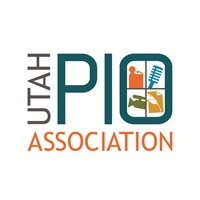 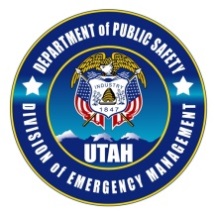 185 South 1470 EastName:Agency: Job Title: Address: City:							State:				Zip:Phone:					Email: Twitter Handle:Mark One:	Participant	Presenter	VendorSOCIAL:	Yes	No(SEPTEMBER 27 AT NO ADDITIONAL COST TO PARTICIPANTS, $16.00 FOR GUESTS)           Vegetarian or special meal needs?	Yes	NoPlease Specify:Hotel booked at your own expense (Guaranteed state rate of $80 until September 1, 2016)	Yes	NoHotel booking info:  Courtyard by Marriot 435-986-0555      Code: PIOGPublic Information Officer Conference Topics“The San Bernardino Shooting” Communicating With The Media During An Active Shooter IncidentHandling the Hit PieceBody Worn Camera Video and Media RequestsCommunicating In A Public Health CrisisWhen “Comms are Down”We Can Help: How PIO’s Can Help Victims and Survivors Of Tragedy Negotiate Media CoverageCrisis Communications at the AG’s OfficeVisual CommunicationDo More Video Now: Tool, Tips &Tricks For Creating Successful Social Media Videos & Using Social Media To Broadcast LiveEngaging Diverse StakeholdersHorror Film or Tear Jerker: Using Evaluation To ImproveMedia CampaignsHow To Market Your AgencyWrite A Press Release – Don’t Talk Cop TalkSafe Messaging and Positive ChangeSocial Media: Situational Awareness Meets Public InformationWhen PIO, PR, and PI Functions Intersect – The Future of Complex Agency Communication StrategiesFor questions please contact:   Patrice Thomas
 Phone: 801-244-0071     Fax: 801-538-3770
 E-mail: pthomas@utah.gov